                        СОВЕТ ДЕПУТАТОВ НОВОБАТУРИНСКОГО                                         СЕЛЬСКОГО ПОСЕЛЕНИЯ              ЕТКУЛЬСКОГО РАЙОНА ЧЕЛЯБИНСКОЙ ОБЛАСТИ        456573, Челябинская область, Еткульский район, п. Новобатурино  ул.  Центральная,4                                                21-го  ЗАСЕДАНИЕ  ПТОГО  СОЗЫВА	                             РЕШЕНИЕ26   апреля  2017 года  №  97п. НовобатуриноО внесении изменений и дополнений  в решение Совета депутатов Новобатуринского сельского поселения  № 01 от 16.05.2012 года  в положение  «О правилах  по обеспечению благоустройства и озеленения    на	территории  Новобатуринского  сельского  поселения»  На основании Закона Челябинской области № 495-ЗО от 28.12.2016 года «О внесении изменений в Закон Челябинской области «Об административных комиссиях и о наделении органов местного самоуправления государственными полномочиями по созданию административных комиссий и определению перечня должностных лиц, уполномоченных составлять протоколы об административных правонарушениях» Внести следующие изменения и дополнения в решение Совета депутатов Новобатуринского сельского поселения  № 01 от 16.05.2012 года  в положение  «О правилах  по обеспечению благоустройства и озеленения        на	территории  Новобатуринского  сельского  поселения» Статью 20 раздела III  дополнить абзацем  вторым следующего содержания:« Органы местного самоуправления Новобатуринского сельского поселения на неограниченный срок наделяются государственным полномочием по определению перечня должностных лиц, уполномоченных составлять протоколы об административных правонарушениях, предусмотренных законом Челябинской области.».Контроль  за  выполнением  данного  решения  возложить  на  комиссию по благоустройству (председатель – Абдулин А.М.);Опубликовать  настоящее  решение  в  газете «Искра»;Настоящее  решение  вступает  в силу с  момента  официального  опубликования.Глава Новобатуринскогосельского поселения	А.М. Абдулин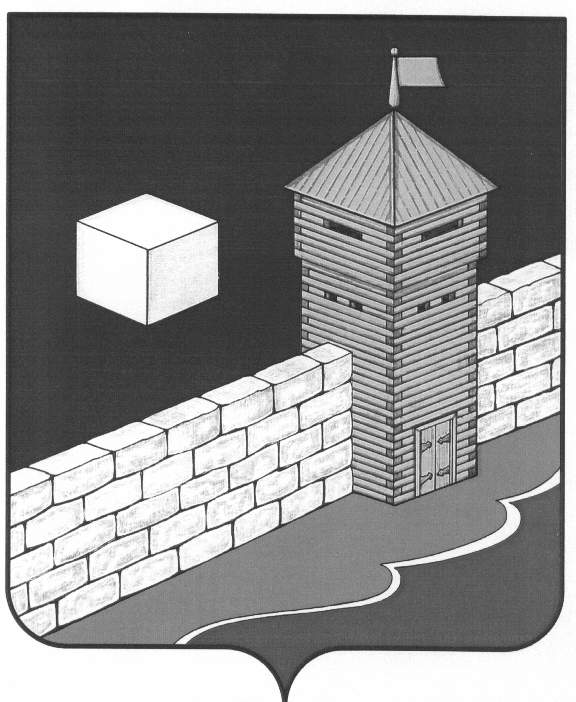 